Presseinformation»Bronstein« von Andreas PittlerMeßkirch, April 2019Ein Wien-Krimi aus dunkler ZeitAndreas Pittler veröffentlicht einen neuen Fall für Oberst David BronsteinDer Wiener Autor Andreas Pittler eroberte mit seinen zeitgeschichtlichen Krimis um Oberst David Bronstein eine breite Leserschaft. In den Kriminalfällen beleuchtete er stets die Geschichte Österreichs vom Vorabend des Ersten Weltkriegs bis zum Ende der Ersten Republik und verband damit Unterhaltung und Wissensvermittlung in einem. Nun erscheint mit »Bronstein« der inzwischen neunte Band um die beliebte Serienfigur. Dieser handelt von seinem vergessenen Fall, der im Jahr 1936 angesiedelt ist und die »Sozialistenprozesse« thematisiert. Diese bildeten eine wichtige Scheidemarke im politischen Wirken der sogenannten Austrofaschisten um Bundeskanzler Schuschnigg, der seinem maroden Regime mit dem Juli-Abkommen mehr Zeit erkaufte. Als Repräsentant des Staatsapparates wird Bronstein für diese Prozesse instrumentalisiert. Doch er erkennt schnell, dass der eigentliche Schuldige der Staat selbst ist. Zudem erfordert der Mord an einem Arbeiter seine volle Aufmerksamkeit. Dabei gelingt Andreas Pittler eine fesselnde Fortsetzung, die ein dunkles Kapitel der Wiener Geschichte aufgreift.Zum BuchWährend Oberst Bronstein den Mord an einem Arbeiter aufklären will, wird er auf Weisung von oben als vermeintliches „Publikum“ zum Politprozess gegen führende Oppositionelle abkommandiert. Gegenüber dem Ausland will das herrschende Regime einen Zustand der Normalität vortäuschen. Das mutige Verhalten der Oppositionellen veranlasst Bronstein, mit anderen Augen auf seinen Fall zu blicken. Er setzt alles daran, die Mordsache, anders als von der Diktatur gewünscht, wahrheitsgemäß zu lösen. Die Spur führt direkt zu den im Untergrund tätigen Nazis.Der AutorAndreas Pittler wurde 1964 in Wien geboren und absolvierte dort auch seine Ausbildung. Später wandte er sich dem Journalismus zu. Seit 1985 veröffentlicht er Sachbücher, meist historischen Inhalts, sowie Biographien. Pittler ist als Historiker auch ein gern gesehener Gast in Radio und TV. Von Bundespräsident Heinz Fischer wurde er mit dem Berufstitel Professor und mit dem Silbernen Ehrenzeichen für Verdienste um die Republik Österreich ausgezeichnet.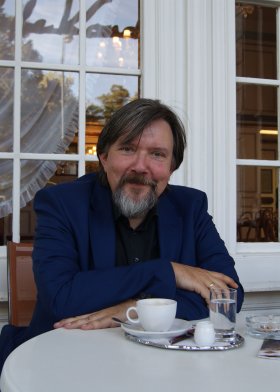 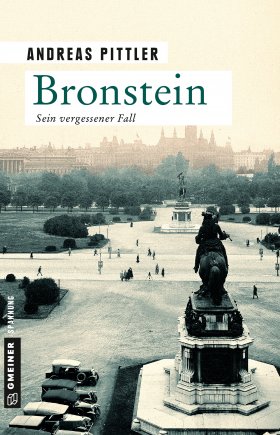 BronsteinAndreas Pittler280 SeitenEUR 15,00 [D] / EUR 15,50 [A] 	ISBN 978-3-8392-2436-6Erscheinungstermin: 17. April 2019 (Copyright Porträt: © Pat Anderson)Kontaktadresse: Gmeiner-Verlag GmbH Petra WendlerIm Ehnried 588605 MeßkirchTelefon: 07575/2095-153Fax: 07575/2095-29petra.wendler@gmeiner-verlag.dewww.gmeiner-verlag.deAnforderung von Rezensionsexemplaren:Andreas Pittler »Bronstein«, ISBN 978-3-8392-2436-6Absender:RedaktionAnsprechpartnerStraßeLand-PLZ OrtTelefon / TelefaxE-Mail